Social Work Audit-CiC-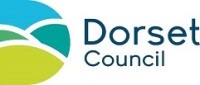 ModeratorAudit detailsChild / Young person detailsModeratorWhen auditing, it is really important to remember we are judging the service the child/ family received, not the individual worker. Also Refer to the practice standards to inform audit.Audit1. Worker summary of the case.2. Case details.Auditor's comments on above case detailModerator’s comments on above case detailHave our interventions ensured the child is safe, and appropriate assessmentand planning has taken place to identify risk or need and the support required.Refer to Children and Families Assessment guidanceChildren in care should have an updated assessment in the last 12 months and updated sooner if required. It should reflect there changing needs, strengths and any risks such as missing exploitation etc.Direct work: Are interventions child centred with a clear understanding of the child’s lived experiences, Including, voice of the child to inform our planning and work.Does the child understand their story, and do we seek their views and include them in our planning and decisions about their life and is this captured in their file? Does ethnic, cultural and diversity factors inform interventions and placement discussions with the child, including the child understanding why they are in care? Are family members consulted? Child seen and seen alone?What Tools were used to inform intervention e.g, understanding how/why they came into care? Was intervention restorative/strengths based? Has life story work commenced and been undertaken to a good standard?5. Quality of management oversight and decision making is effective.Reflective discussions taking place and recorded in supervision/management oversight? Is this regular and consistent, and facilitates decision making with timely SMART actions? Guidance and oversight that has prevented drift and delay for the child and appropriate plans. Management oversight drives child centred plans. (not commenting on the individual as this relates to our oversight improving outcomes)Auditor: Grading on aboveAppropriate plans in place that are reviewed timely and address the risk and/or need identified.Does the plan address outcomes for the child? Is the plan multi-agency/good links to community and prepairing for independence (when appropriate)? Is it SMART? When was the plan last updated? Does the child and family inform the plan and do they have a copy? Are the CiC reviews timely, including minutes for the child? Has the plan considered reunification or alternatives to care and or permanence?By the 2nd CiC review a permanency plan is in place and appropriate(consider if permanence is being progressed timely)Auditor: Grading on aboveHas the child’s emotional wellbeing and health been fully addressed?Consider: Health assessments completed in time, dentist and opticians, immunisations all in place, access to independent visitors if required, DoL’s etcDoes the child/young person’s care arrangements provide a loving, stable environment in which they feel a sense of belonging?Has a QARO been involved with this child that was in addition to chairing their views to ensure the needs of the child/young person continue to be met? As set out in the: QARO practice standards and the Principles for Person Centred ReviewsThis could include escalation, case oversight, dip sample or audit, provided professional reflection etc?	Yes	No	PartialWould the child have benefited from QARO oversight?	Yes	No	UnsureActions identified by Auditor: These must be realistic and achievable and in line with improving the quality of practiceActions identified by Moderator: These must be realistic and achievable and in linewith improving the quality of practice.Please ensure service manager is notified and you are updated that the action has been completed.10. Moderator to ascertain Auditor's final reflection.Completed by Auditor for review by Moderator11. Auditor’s overall grading and reason.Ensure the audit guidance is utilised to identify the grading is based on the outcomes and impact for the child, not individual managers or workers.12. Family/Young Person Feedback: to be completed by the auditor.A. Does your worker provide opportunities for you to share your views, wishes and feelings?D. What difference has the support from your worker made to you and your family?For completion by moderator13. Moderator’s overall grading and reason.Ensure the audit guidance is utilised to identify what grading should be utilised and is based on the outcomes and impact for the child, not individual managers or workersNameMosaic IDDate Of BirthAgeAllocated workerAllocated worker teamAllocated worker team managerCase status(CiC)NameWorker ID PartialActionBy whomBy whenActionBy whomBy whenEnter actions...